T.I.C. U13 SECTEUR AQUITAINE02 au 04 NOVEMBRE 2017Formule de déroulement de l’ordre des matchs (chaque Comité ayant été déterminé par tirage au sort) DIRECTIVES TECHNIQUESToutes les défenses de type zone demi-terrain sont interdites. Toutes les défenses de type zone press tout terrain sont interdites. La défense tout terrain type pressing (H/H et F/F) est autorisée.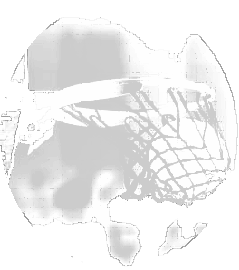 Toutes les situations d’attaque avec écrans porteur de balle et non porteur de balle sont interdites. Les C.T.F. et les entraîneurs sont responsables de l’application de ce règlement. E-MARQUELes équipes sont composées de 10 joueuses et 10 joueurs. DUREE DES RENCONTRESLes rencontres se déroulent en 4 x 8 minutes avec arrêt du chronomètre.L’intervalle entre le 1er et le 2ème quart temps, ainsi qu’entre le 3ème et 4ème  est de 2 minutes et qu’entre  le 4ème quart temps et la prolongation et entre chaque prolongation.La mi-temps dure 5 minutes.La durée d’une prolongation est de 3 minutes. TEMPS MORTSChaque équipe a droit à deux temps morts (techniques pour changement des “5”, durée 30””) en première mi-temps, deux temps morts dans la deuxième mi-temps et un temps mort par prolongation. FAUTES PERSONNELLESLes joueurs et joueuses ont droit à 5 fautes personnelles, après quoi ils seront éliminés. REMPLACEMENTSLes remplacements se font par l’intermédiaire de la table de marque. Tout le monde doit être entré dans les deux premiers quarts temps (il incombe à la responsabilité de chaque entraîneur de faire rentrer TOUS ses joueurs lors de la 1ère mi-temps).De ce fait, l’entraîneur devra évoluer avec deux « cinq » pour chaque quart temps en 1ère mi-temps, c’est-à-dire qu’à partir de 4’, l’entraîneur effectue un changement de son « 5 ».Les trois joueurs les plus grands de chaque comité doivent être présents lors de ce tournoi. REMISE EN JEUPour inciter au jeu rapide, l’arbitre ne doit pas toucher le ballon sur remise en jeu en zone arrière sauf sur faute. REGLEMENTLe règlement général FFBB de la catégorie sera appliqué. CLASSEMENT DES EQUIPESUne victoire	=	2 points		Une défaite	=	1 point Egalité entre deux équipes		:	celle qui a battu l’autre est classée devantEgalité entre trois équipes	:	point average à quotient entre les équipes à égalité(points marqués / points encaissés) MATERIELLes filles et les garçons joueront avec des ballons B6.Les ballons seront fournis sur place par l’organisation, pour l’échauffement et la compétition. Chaque équipe doit se présenter au tournoi avec deux jeux de maillots de couleurs différentes.Cette annexe est élaborée pour préciser certains points sur le positionnement du joueur intérieur.Il semble judicieux de privilégier des zones en priorité pour mieux les évaluer (notamment sur l’espace short corner et poste haut).Les situations dos au panier pouvant bien évidemment être aussi utilisées (notamment par les joueurs de Grande Taille) mais en favorisant par la suite le mouvement (c’est-à-dire) changer d’espaces de jeu suite à un jeu dos au panier (et donc venir dans un espace autre type poste haut ou short corner)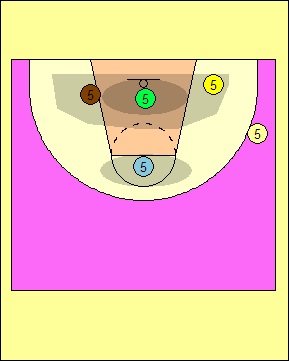 A1 Vs A214h00 /15h45A3 Vs A4 17h30/19h15A2 Vs A313h00 /14h45A1 Vs A416h30/18h15A1 Vs A310h00/11h45A2 Vs A413h30/15h15Programme des rencontresJeudi 02 novembre (Salle 2001)Arrivée des délégations pour 11h0011h30 : Réunion technique du TIC U13  (Salle 2001)Programme des rencontresJeudi 02 novembre (Salle 2001)Arrivée des délégations pour 11h0011h30 : Réunion technique du TIC U13  (Salle 2001)Programme des rencontresJeudi 02 novembre (Salle 2001)Arrivée des délégations pour 11h0011h30 : Réunion technique du TIC U13  (Salle 2001)Programme des rencontresJeudi 02 novembre (Salle 2001)Arrivée des délégations pour 11h0011h30 : Réunion technique du TIC U13  (Salle 2001)Programme des rencontresJeudi 02 novembre (Salle 2001)Arrivée des délégations pour 11h0011h30 : Réunion technique du TIC U13  (Salle 2001)Programme des rencontresJeudi 02 novembre (Salle 2001)Arrivée des délégations pour 11h0011h30 : Réunion technique du TIC U13  (Salle 2001)Programme des rencontresJeudi 02 novembre (Salle 2001)Arrivée des délégations pour 11h0011h30 : Réunion technique du TIC U13  (Salle 2001)Jeudi 02 novembre Jeudi 02 novembre Jeudi 02 novembre Jeudi 02 novembre Couleur maillotsCouleur maillots14h00.FillesCD 47CD 33BlancNoir15h45.GarçonsCD 47CD 33BlancNoir17h30. Filles CD 40CD 64BlancVert19h45.Garçons CD 40CD 64BlancVertVendredi 03 novembre Vendredi 03 novembre Vendredi 03 novembre Vendredi 03 novembre Vendredi 03 novembre 9h00 CD 33F2001CD 40FVENAUDEntraînementsEntraînements10h00 CD 33G2001CD 40GVENAUDEntraînementsEntraînements11h00 CD 47F2001CD 64FVENAUDEntraînementsEntraînements12h00 CD 47G2001CD 64GVENAUDEntraînementsEntraînementsVendredi 03 novembre Vendredi 03 novembre Vendredi 03 novembre Vendredi 03 novembre Vendredi 03 novembre Couleur maillotsCouleur maillots13h00. FillesCD 33CD 40OrangeBleu14h45. GarçonsCD 33CD 40OrangeBleu16h30. FillesCD 47CD 64BleuRouge18h15. GarçonsCD 47CD 64BleuRougeSamedi 04 novembre Samedi 04 novembre Samedi 04 novembre Samedi 04 novembre Samedi 04 novembre Couleur maillotsCouleur maillots10h00.FillesCD 47CD 40BlancBleu11h45.GarçonsCD 47CD 40BlancBleu13h30. FillesCD 33CD 64OrangeVert15h15. GarçonsCD 33CD 64OrangeVert17h30 : Cérémonie de clôture17h30 : Cérémonie de clôture17h30 : Cérémonie de clôture17h30 : Cérémonie de clôture17h30 : Cérémonie de clôture17h30 : Cérémonie de clôture17h30 : Cérémonie de clôture17h45 : Départ des délégations17h45 : Départ des délégations17h45 : Départ des délégations17h45 : Départ des délégations17h45 : Départ des délégations17h45 : Départ des délégations17h45 : Départ des délégations